                                          КЫВКÖРТÖД                                                       РЕШЕНИЕ                               25  января  2013 г.                                                                           № III-5/22      пст. НючпасОб утверждении границ территории на которой будет осуществляться территориальное общественное самоуправление          В соответствии со статьей 27 Федерального закона от 06.10.2003 № 131-ФЗ «Об общих принципах организации местного самоуправления в Российской Федерации», ст.20.Устава  муниципального образования  сельского поселения «Нючпас»                           Совет сельского поселения «НЮЧПАС» РЕШИЛ:        1.  Утвердить границы территории, на которой  осуществляется Местный орган общественной самодеятельности  территориальное общественное самоуправление п. Нючпас , ул. Советская, ул. Набережная, ул. Центральная, «Нючпас». Сокращенное наименование: ТОС «Нючпас».   Местонахождение Совета – постоянно действующего руководящего органа: Республика Коми, Койгородский район, п. Нючпас.        2. Настоящее решение вступает в силу со дня официального  обнародования.   Глава сельского поселения «Нючпас»                                    А.Б.Самыйлов.«Нюдзпоскасикт овмӧдчӧминсаСӧвет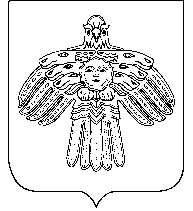 Совет сельского поселения«Нючпас»